Н А К А ЗВід 15.04.2019 № 86Про організацію чергуванняв Управлінні освіти 21.04.2019 та 22.04.2019На виконання наказу Департаменту освіти Харківської міської ради від 15.04.2019 № 91 «Про організацію чергування в Департаменті освіти 21.04 та 22.04.2019», у зв’язку з проведенням другого туру виборів Президента України 21.04.2019 та розташуванням виборчих дільниць у приміщеннях закладів освіти, з метою оперативного вирішення питань, пов’язаних з належним функціонуванням закладів освіти, забезпечення збереження майна, дотримання протипожежної безпеки 21.04.2019 та 22.04.2019 НАКАЗУЮ:1. Призначити черговими по Управлінню освіти адміністрації Основ’янського району Харківської міської ради:2. Водію Кушнаренку В.Є. забезпечити роботу транспорту для оперативного вирішення непередбачених ситуацій.21.04.20193. Відповідальність за збереження приміщень та матеріальних цінностей у закладах освіти району покласти на керівників закладів освіти.4. Керівникам закладів освіти:4.1. Провести необхідні заходи щодо охорони приміщень та збереження матеріальних цінностей, передбачити дотримання протипожежних норм та правил у закладах освіти.До 21.04.20194.2. Зобов’язати чергових по закладах освіти у разі виникнення непередбачуваної ситуації негайно повідомити черговому в Управлінні освіти. 5. Завідувачу ЛКТО Остапчук С.П. розмістити цей наказ на сайті Управління освіти.До 17.04.20196. Контроль за виконанням наказу залишаю за собою.Начальник Управління освіти					О.С. НИЖНИКЗ наказом ознайомлені:Прохоренко О.В.Дерев’янко Т.Є.Лашина Н.В.Остапчук С.П.Барибіна 725 27 97 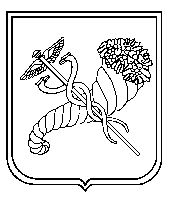 № п/пПрізвище, ім’я, по батькові ДатаЧас№ телефону1ПрохоренкоОльга Володимирівна21.04.2019з 08.00 до 16.0005030250532Дерев’янко Тамара Євгеніївна21.04.2019з 16.00 до 22.0005029085203Нижник Олександр Степанович21.04.2019з 22.00 (21.04.2019)до 08.00 (22.04.2019)0973099677